Основна школа: ''ВУК КАРАЏИЋ'' СИТНЕШИВјероучитељ: јереј Ненад ЂурићНаставни предмет: Православна ВјеронаукаРазред: VIНаставна тема: ПОЧЕТАК ИСТОРИЈЕ ХРИШЋАНСКЕ ЦРКВЕНаставна јединица: СИЛАЗАК СВЕТОГА ДУХА НА АПОСТОЛЕТип часа:Обрада(ОБ)Наставне методе: МР-МУИ-МИР-МД-МПНаставна средства:табла, креда, икона,Свето Писмо, наставни листићи, уџбеникОблик рада: фронтални,рад у пару(РП)Циљ лекције: Ученик ће бити способан да објасни значај и важност Педесетнице и да објани сам ток прослављања ПедесетницеОчекивани исход: Да су ученици усвојили учено градиво да знају да објасне шта је Педесетница, њену важност за Цркву и сам ток догађаја Педесетнице.Структура часа:-увод (5 мин)-главни дио часа (30 мин)-завршни дио часа (10 мин)Увод:-Молитва-Понављање претходне лекције кроз питања-Са које горе се вазнео Господ Исус Христос?-У који дан по Васкрсењу, и у који седмични дан прослављамо Вазнесење Господње?-Шта је Христос обећао својим апостолима?Главни дио часа:Најављивање нове лекције СИЛАЗАК СВЕТОГ ДУХА НА АПОСТОЛЕ, Упознавање ученика са новом лекцијом кроз показивање иконе празника, објашњавање о значају, важности овог празника и истицање назива празника.Читање одјељка Св.Писма о празнику. Педесети дан после Васкрса Господа нашега Исуса Христа, десети дан после Спасовдана, наша Црква слави Духове или Свету Тројицу. На тај дан апостоли су се сви заједно окупили на једном месту. Одједном је настала хука са неба која је испунила кућу у којој су сједили. Пламтећи језици испуњени Светим Духом поставили су се на сваког од њих. Сада су апостоли примили Светог Духа и постали су жива душа. Апостоли су тада почели да говоре другим језицима - како им је Дух Свети дао да говоре. Народ се туда окупљао и слушао како говоре њиховим језиком. Сви су се дивили и чудили говорећи: " Гле, зар нису сви ови што говоре Галилејац? "На тај начин Господ је послао апостоле да проповедају веру хришћанску по целом свету.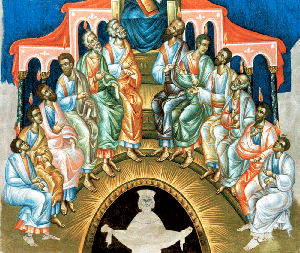 Догађај о о којем је овде реч описан је у Делима Апостолским, у другој глави, где се између осталог каже: "И кад се наврши педесет дана, бијаху сви апостоли једнодушно на окупу. И уједанпут настаде шум са неба као хујање силнога ветра, и напуни сав дом где они сеђаху; и показаше им се раздељени језици као огњени, и сиђе по један на свакога од њих. и испунише се сви Духа Светога и стадоше говорити другим језицима, као што има дух даваше да казују..." (Дап. 2, 1-4).Одо овог тренутка апостоли постају способни да проповедају веру Христову и да по Христовој заповести иду по свету крстећи све народе "у име Оца и Сина и Светога Духа" (Мт. 28, 19), па отуда неки овај празник називају и "рођенданом Цркве".Након излагања дјелим ученицима наставне листиће на којима се налазе питања, говорим да ће радити у пару и да за рад имају 10.мин.Завршни дио часа:Анализа и синтеза изношење одговора, и задавање домаћег задатка:Описати како се у нашим храмовима прославља празник Силаска Светог Духа на апостоле, шта су видјели, шта су радили и како су се осјећали.-Молитва